St Andrew’s Scottish Episcopal ChurchKelsoA QUIET CHRISTMASThursday 20th December at 5.00 pm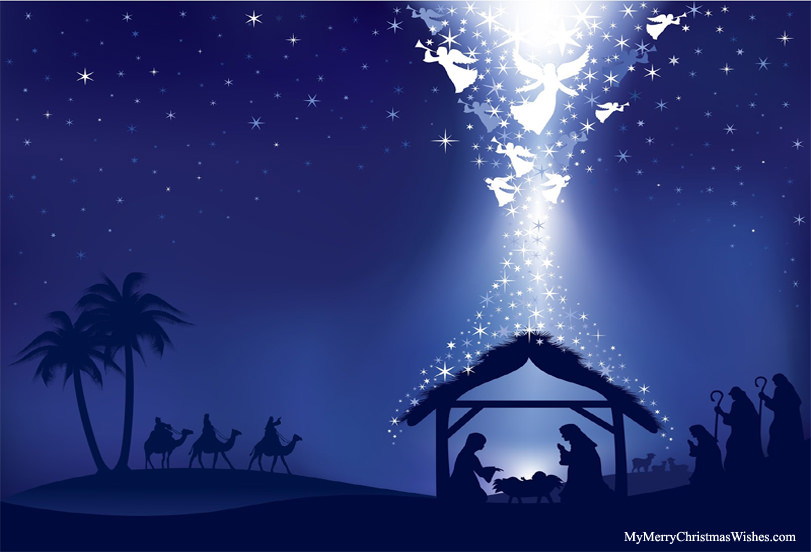 Come and join us for a Quiet Celebration of Christmaswith Carols, Readings, Reflection and Music.A Christmas Service for those who prefer         a Gentle Celebration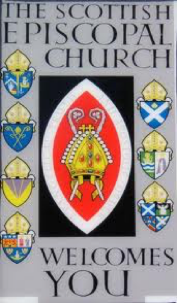 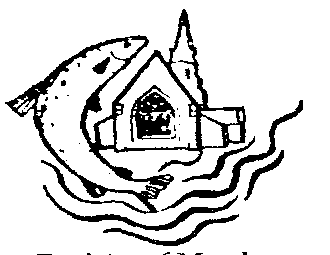          Belmount Place Kelso TD5 7JB